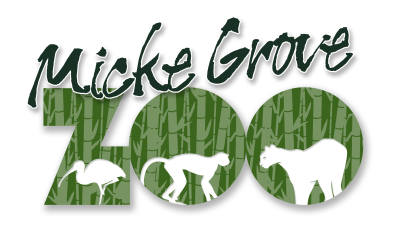 Donation Wish ListPlease consider purchasing from our Amazon Wish ListGo to www.amazon.com  and Search “Micke Grove Zoo” in the Find a Wish List or choose from the lists belowAnimal Management (Amazon Wish List)** Coming Soon **Education (Amazon Wish List)
For ProgrammingAny $ Amount:Gas station gift cardsDollar Tree Store gift cardsCostco gift cards(8) waterproof backpacks with at least one large and one small pocketAmazon gift cards$100+(5) Chattervox 100 Voice with Headset  (4) 10” Windows compatible tablet PC’s with video and photo ability(12) Garmin eTrex series recreational unitsViewSonic PJD5133 SVGA DLP Projector – HDMI, 2700 Lumens, 3000:1 DCR, 120Hz/3D Ready with SpeakerFor Education Animals/Animal ProgrammingAny $ Amount:Falconer gloves (call for details)Pet store gift cardsAmazon gift cardsPlastic storage containers (5-50 gallons)
$100+Double rabbit hutch (side by side or double decker for rabbits 5+ pounds)(2) Zoo Med Reptile Fogger Terrarium HumidifierFor Office/Personnel PurposesAny $ Amount:Staples gift cardsNew microwave 1000 WattKitchen knife set$100+Swingline ClassicCut Ingento 18 Inch Maple Guillotine Paper Trimmer